A Wass Albert Művelődési Központ és Városi Könyvtár 2023. évi beszámolója és munkaterve a 2024. évreA Wass Albert Művelődési Központ és Városi Könyvtár Kisbér és környékén élő embereket szolgálja. Teret és lehetőséget biztosít a tanuláshoz, szórakozáshoz, tehetséggondozáshoz, a szabadidő hasznos eltöltéséhez, közösségek létrejöttéhez. 
A művelődési központ feladata a kulturális értékek őrzése, közvetítése, átadása, a művészeti, és közösségi önszerveződés segítése.A város szellemi, kulturális életének aktív részese, segítője. Az intézmény a város szívében mindenki számára elérhető, amelyet már nem csak Kisbér és környékének lakosai látogatnak, hanem a közeli nagyobb városokból, településekről is érkeznek hozzánk színházba járó, szórakozni vágyó emberek.  

A Wass Albert Művelődési Központ és Városi Könyvtár működésének jogszabályi háttere: Magyarország alaptörvénye
1997. évi CXL. törvény a muzeális intézményekről, a nyilvános könyvtári ellátásról, közművelődésről
20/2018. (VII. 9.) EMMI rendelet a közművelődési alapszolgáltatások, valamint a közművelődési intézmények és a közösségi színterek követelményeiről
Szervezeti-, személyi-, tárgyi feltételekIntézményünk a Szervezeti és Működési Szabályzatban foglaltak alapján, illetve a muzeális intézményekről, a nyilvános könyvtári ellátásról és a közművelődésről szóló1997. évi CXL. törvényben leírtak szerint működik.Személyi feltételekA közművelődési feladatokat 1 fő művelődésszervező, és egy 1 fő, az igazgató látja el. A könyvtári feladatokat 2 fő szakképzett könyvtáros látja el. A Hegedűs Pál Helytörténeti Gyűjteményben időszakosan a könyvtáros kolléganő dolgozik április 1-től október 15-ig péntek-szombat-vasárnap-, igény szerint egyéb napokon is. A Mini-Magyarország Makettpark szintén április 1-től október 31-ig látogatható, ez idő alatt 2 fő látja el a feladatokat, továbbá van egy fő technikai munkatárs.2016. óta az érettségizőknek 50 óra önkéntes munkát kell végezni, illetve ezt igazoltatni. Intézményünkben is van erre lehetőség, és évente többen élnek vele, ugyanígy a diákmunka lehetősége is adott a fiatalok számára. 2023- ban nem vettünk részt szakmai képzésen, de a Szabóné Tóth Zsuzsanna kolléganő beiratkozott a győri Széchenyi István Egyetem közösségszervező szakára, tanulmányaiból az első félévet sikeresen teljesítette. Tárgyi- technikai feltételek:A Wass Albert Művelődési Központ és Városi Könyvtár alapvető működéséhez szükséges tárgyi és technikai feltételek szinte már minden területen fejlesztésre, újításra szorultak, és ezek nagyobb részét 2023-ban sikerült megvalósítani: a legfontosabb újítás az épület tetőszerkezetének egy részén történt, gyakori volt a beázás, különösen a színházterem és a kiállítótér felett, ez most a javítás után teljesen megszűnt. Külön köszönet Andrási Tamás képviselő úrnak, aki szakmai tudásával és gyakorlatiasságával is hozzájárult a probléma megoldásához. A 2023-as év nagy vállalkozása volt még a színházterem légcserélőjének javítása, aminek feltétele volt a tető javítása is. A légcserélő berendezés felújítása és üzembehelyezése 2023. decemberében megtörtént. Nem maradéktalan ugyan a működés, de a funkciója így is megvalósult. Amennyiben téli időszakban használjuk, úgy magasabb hőfokú vízre lesz szükség, ehhez a kazánt is újítani kell és a szivattyút szintén javítani vagy cserélni. A Kamaraterem padlózatának felújítása is tervben volt 2023-ra, de idén tud megvalósulni. Ebbe a helyiségbe vásároltunk új függönyöket, illetve új, egységes és az asztalok méretének megfelelő abroszokat szintén. Nagyobb beruházás és változás volt még a színpadtechnika fejlesztése: izzók, mikrofonok és egy darab fény- és egy darab hangkeverőpult. Ezek voltak az alapvető eszközök, amelyek fontosak a rendezvények minőségi lebonyolításához. Ezen kívül még egy hordozható hangosító berendezést- ún.: JBL- Partybox-ot is tudtunk vásárolni. 
2024-ben tervezzük még egy jó minőségi projektor vásárlását a színházterembe. Továbbra is fontos a kiállítótér fejlesztése, hogy a kiállításokat méltó körülmények között rendezhessük meg. A régi paravánokat a Városigazgatóság munkatársai felújították, de a tárlatok méltó elhelyezésének lehetőség ezzel nem oldódott meg.  Paravánokra, sínrendszerre, korszerű függesztési lehetőségekre továbbra is szükségünk van. Az öltözők és a könyvtár berendezésének újítása szintén szerepel a 2023-as év tervei között, ezt nem tudtuk megvalósítani. Az épület karbantartási munkálatait, az esetleges javítási feladatokat többnyire a Városigazgatóság munkatársai végzik.
Pénzügyi-gazdálkodási adatokPénzügyi forrásaink között kiemelt jelentőségűek a költségvetési támogatások, állami hozzájárulások és a saját bevételek. Gazdálkodásunk alapdokumentuma a költségvetés. Tevékenységünk nem profitorientált, hanem ellátási kötelezettséggel dolgozunk. Vagyonunk rendeltetése a közérdek szolgálata. 
Pénzügyi lehetőségeinket alapvetően az éves költségvetés keretei szabják meg. A pályázatokat továbbra is figyeljük, de általában a feltételeknek nem tudtunk megfelelni. 
Ha közvetlen pályázatokban nem is tudunk részt venni, de országos, a kultúrát támogató programokhoz csatlakoztunk: 2023-ban két színházi előadásunk valósult meg a Déryné-program segítségével: áprilisban: Sütő András: Balkáni gerle, augusztusban: Tanulmány a nőkről c. zenés vígjáték. A könyvtári szolgáltatások díját nem emeltük- beiratkozás, fénymásolás, nyomtatás-internet használat-, amelyeket a legtöbbször igénybe vesznek. A 2022-es árakhoz minimálisan emeltük a terembérleteket. A leggyakrabban a Kamaratermet, és a Klubszobát veszik igénybe, illetve a Rossmann felőli aulát. Állandó bérlőink is vannak- Kamaraterem, illetve az (ügyvédi) iroda vonatkozásában.  A terembérekből van jelentősebb bevételünk. A Klubszoba egyre népszerűbb családi rendezvények- születésnapi zsúrok, ballagások- alkalmával. Bízunk benne, hogy korábbi, önzetlen támogatóink továbbra is hozzájárulnak a kulturális és szórakoztató programok megvalósulásához. (Gyereknap, Kisbéri Napok)
A WAMK könyvtáraKisbéren a városi könyvtár együtt él és mozog a művelődési központtal, és annak minden tevékenységében aktívan részt kell vennie a könyvtárosnak is, a - plakátkészítés, jegyek árusítása-, ami főleg nagy felelősség, de ugyanígy az aktuális rendezvények lebonyolításában épületen belül és kívül egyaránt. 
 A könyvtárunk falai között megtalálhatók a legmodernebb információs eszközök, ahogy a felhasználók is otthonuk kényelméből is válogathatnak a könyvespolc kínálatából. Élnek is ezzel a lehetőséggel, tudnak online keresni a katalógusban, de a könyvek kölcsönzési idejét is meg tudják hosszabbítani. 
 A könyvtár közösségi térré nőtte ki magát akkor is, ha nem egy művelődési központ része. Azt gondolom, hogy Kisbéren ez szerencsésen alakult így, hogy a két intézmény egy épületben kapott helyet. A programok között átjárhatóság van, ahogy az olvasóközönség és a színházba, előadásokra járók csoportjai is fedik egymást.   A Wass Albert Művelődési Központ és Városi Könyvtár könyvtári egysége: közkönyvtár. A közkönyvtár feladata, hogy gyűjteményét folyamatosan fejleszti, feltárja, megőrzi, gondozza és rendelkezésre bocsájtja. Tájékoztat a könyvtár dokumentumairól és szolgáltatásairól, biztosítja más könyvtárak állományának és szolgáltatásának elérését. Gyűjteményét és szolgáltatásait a helyi igényeknek megfelelően alakítja, közhasznú információs szolgáltatást nyújt, helyismereti, helytörténeti információkat, dokumentumokat gyűjt és őriz meg. 
Egyre jellemzőbb, hogy könyvtárunk szociális funkciót is betölt. Különösen igaz ez az őszi-téli időszakra, gyakran jönnek hozzánk egyedülálló, idős emberek, akik kisebb-nagyobb segítséget kérnek, papírok kitöltésében, egy-egy „hivatalos” levél megfogalmazásában.
Az elmúlt néhány hónapban családfa-kutatást is végeztünk, bár ez nem kifejezetten könyvtári feladat, de a „kutatásban” résztvevők egy közösséggé szerveződtek.
A könyvtár szakmai feladatai 2023-banElsődleges feladatok a könyvtári szolgáltatások biztosítása: a könyvkölcsönzés, a könyvtárközi kölcsönzés, időszaki kiadványok biztosítása, az elektronikus katalógus elérhetősége, könyvtári órák szervezése, megtartása, a reprográfiai szolgáltatások, internethasználat biztosítása, illetve amikor szükséges- járvány időszaka- a „teraszkölcsönzés” megvalósítása.Az új könyvek érkeztetése, azok a közösségi média felületén ismertetésre kerülnek. Folyamatos a könyvek elektronikus feldolgozása, az online rendszeren keresztül lehetőség van az olvasóknak az otthonukból meghosszabbítani a könyv kölcsönzési idejét vagy előjegyzést kérni egy elolvasni kíván műre. 
A fentieken túl folyamatos és kiemelt feladat az archiválási tevékenység- Kisbér vonatkozásában a 24 Óra és a Kisalföld cikkeinek őrzése, a Kisbéri Újság számainak gyűjtése és köttetése. Még tart a feldolgozása, archiválása Hegedűs Pál gyűjteményének, fotóinak, és a hagyatékban található írásos dokumentumoknak is. Gondozzuk és folyamatosan bővítjük a kisbéri helytörténeti részleg gyűjteményét, anyagát. Az elmúlt évben is kaptunk tárgyi felajánlásokat, ezeket igyekszünk méltó módon elhelyezni, de sajnos a hely egyre kevesebb.

Továbbra is nagy az érdeklődés a különböző ünnepkörökhöz kötődő gyermekrendezvények, kézműves foglalkozások iránt. Változatlan a népszerűsége a Baba-Mama Klub délutánjainak, ahol az együtt töltött időt az is tartalmasabbá teszi, hogy mindez könyvek között, könyvtári környezetben zajlik.Azok a szülők és kisgyermekek, akik ennek a Klubnak a foglalkozásain részt vesznek, nagy számban jönnek az egyéb rendezvényeinkre is. Visszatérő vendégeink könyvtárlátogatás kapcsán a Gyöngyszem Óvoda és Bölcsőde csoportjai. Általános és középiskolás diákjainknak igény szerint tartunk rendhagyó történelem órákat – A Batthyány család Kisbéren, Kisbéri Ménes a II. vh-ig, Kisbéri Ménes a II. vh.után, Szobortúra Kisbéren, Kisbér-Kincsem- Imperiál, illetve könyvtárhasználati ismeretek témájában.
Állandó szakmai kapcsolatban vagyunk a tatabányai József Attila Megyei Könyvtárral. Olvasóink igényeit, kéréseit, egy- egy kiadványra vonatkozóan könyvtárosaink szinte maradéktalanul teljesítik. Az állomány gyarapítása nem csak új dokumentumok vásárlásával történik, hanem az elmúlt évben is többször kaptunk ajándékkönyveket, vagy hagyatékból származó dokumentumokat. Ezek egy részét állományba vesszük, illetve az aulában elhelyezett „Elvihető” könyvek polcára helyezzük.Könyvtárunk néhány évvel ezelőtt csatlakozott az Országos Könyvtári Napok mozgalomhoz, amelyet minden év októberében rendeznek meg országszerte. 2023 október 2. és 8-a között került megrendezésre intézményünkben is. Ennek keretén belül a gyerekek nézhették meg a Pesti Művész Színház előadásában a Frakk a macskák réme c. előadást. A kolléganők könyves zsákbamacskát szerveztek, illetve a Tatabányai József Attila Megyei Könyvtár apró ajándékaival kedveskedtünk a gyerekeknek. A program keretében Bauer Barbara volt a vendégünk, nagysikerű író-olvasó találkozó valósulhatott meg. Könyvtári statisztikai adatok12 féle napi-heti-havilapból választhatnak olvasóink – 24 Óra, Kisalföld, Magyar Nemzet, HVG, Praktika, Nők Lapja, Kertbarát, 5 perc angol, Kiskegyed, Story stb. Az egy főre jutó kulturális normatíva 2213-, Ft, így évente kb. 1.2 millió forintot kell az állami támogatásból könyvtári dokumentumok -könyvek, folyóiratok, hanghordozók – beszerzésére fordítani. A könyvek többségét a KELLO-tól szerezzük be, kisebb részét egyéb könyvesboltokból online rendeléssel. 
A cél, hogy minél változatosabb és frissebb legyen a kínálat szépirodalomból, az alapvető szakirodalomból és a gyermekrészleg állománya is folyamatosan színesedjen, bővüljön, továbbá az olvasók megtartása, kiszolgálása, és hogy évről évre többen iratkozzanak be intézményünkbe!
Nagyon tartottunk tőle, de örömmel és megnyugvással töltött el bennünket, hogy 2023 év végén nem kellett újabb energiaválsághoz igazodni, így a könyvtár nyitva tartása a megszokott formában működhetett tovább. A hétfői nap továbbra is a belső munkáké, a többi napokon 10:00-tól 18:00-ig várjuk az olvasókat, illetve szombaton délelőtt szintén. A Wass Albert Művelődési KözpontKÖZMŰVELŐDÉSI ALAPFELADATOK, AZ INTÉZMÉNY KÖZÖSSÉGEI, MŰVÉSZETI CSOPORTOK, KLUBOKÁltalános feladataink:A település lakossága igényeinek megfelelő; a fenntartó elvárásait kielégítő közművelődési tevékenységek és lehetőségek kutatása, tervezése és lebonyolítása; a közösségi- lakossági-, intézményi és kulturális- közművelődési szolgáltatások szabad igénybevételének biztosítása. A települési önkormányzat közművelődési rendeletének, kulturális koncepciójának megfelelő program- és szolgáltatás-szerkezet kialakítása, s annak a változó igényeknek megfelelő folyamatos működtetése. 
A lakossági igényeknek és a fizetőképes keresletnek megfelelő kulturális és közhasznú szolgáltatások; programok és képzések szervezése, működtetése.
A település önkormányzatával, intézményeivel és civil szervezeteivel való folyamatos együttműködés; a kultúra és közművelődés területén való építő, koordináló szerep. A közösségi-, kulturális-, társadalmi- és politikai rendezvényeknek helyet adni, szervezni és lebonyolítani az állami-, nemzeti-, társadalmi- és helyi ünnepségeket. 
Tevékenységével az egyetemes kultúra értékeinek gondozása, kultúra- és művészetközvetítő szerep ellátása. A település hagyományainak feltárása, őrzése, hagyományok teremtése.
Közösségfejlesztő funkciója keretében segíti a helyi civil társadalom fejlődését, fejlesztését, önigazgatását, a helyi civil közösségeknek helyet biztosít, szakmai tanácsadást, támogatást nyújt. Elősegíteni és ápolni a helyi amatőr művészeti alkotókedv kialakulását, a csoportok és egyének kreativitását; fenntartja- és menedzseli a helyi amatőr művészeti csoportokat. Előmozdítani a mindennapi élet kultúrájának fejlődését.Konkrét feladataink:  a kiemelt szakmai programok megvalósítása, folyamatos a Kisbéri Hírlevél működtetéseKisbéri Újság szerkesztésének és rendszeres megjelenésének biztosításaaz állami-és nemzeti ünnepségek megszervezése pályázatfigyelés- és pályázati projectek elindítása, sikeres pályázat esetén eredményes lebonyolítás, a város Képviselőtestülete által elfogadott 2023. évi rendezvénytervben foglalt közösségi nagyrendezvények, szórakoztató programok megvalósítása,az intézmény honlapjának és facebook profiljának működtetésea helyi civil szervezetek közösségi- kulturális programjainak támogatása,az amatőr művészeti csoportok menedzselése,kiállítások szervezéseA művelődési központ a közösségi művelődés színtere. Helyet biztosít a heti, havi rendszerességgel működő művészeti csoportok, civil szerveződések, klubok, szakkörök részére. A közösségteremtés alapfeladat, hiszen a kisebb csoportokba beilleszkedni és ott tevékenykedni képes egyének a társadalmi együttműködést is elősegítik. A tanfolyamok, művészeti csoportok, klubok térítésmentesen, vagy bérleti díj ellenében veszik igénybe a foglalkozásokhoz szükséges termeket.A kisbéri Wass Albert Művelődési Központ és Városi Könyvtár működéséről szóló rendelet részletezi az intézmény feladatait: Kisbér Város Önkormányzatának Képviselő-testülete 23/2020 (XII.7.) önkormányzati rendeleteKisbér Város Önkormányzatának Képviselő-testülete a Magyarország helyi önkormányzatairól szóló 2011. évi CLXXXIX. törvény 13. § (1) bekezdés 7. pontjában meghatározott feladatkörében eljárva, a muzeális intézményekről, a nyilvános könyvtári ellátásról és a közművelődésről szóló 1997. évi CXL. törvény 83/A. §-ában kapott felhatalmazás alapján a következőket rendeli el:1. § Kisbér Város Önkormányzata kötelező feladatként a muzeális intézményekről, a nyilvános könyvtári ellátásról és a közművelődésről szóló 1997. évi CXL. törvény (a továbbiakban: Kultv.) 76. § (3) bekezdés a) - g) pontjában meghatározott közművelődési alapszolgáltatásokat nyújtja.2. § Az 1. §-ban meghatározott közművelődési alapszolgáltatásokat Kisbér Város Önkormányzata kizárólag az általa irányított költségvetési szerven, a Wass Albert Művelődési Központ és Városi Könyvtár, mint közművelődési intézményen keresztül valósítja meg.3. § A Wass Albert Művelődési Központ és Városi Könyvtár a Kultv. 77. § (5) bekezdés b) pontja szerint művelődési központ.4. § Az 1. §-ban meghatározott feladatok ellátásának pénzügyi forrását Kisbér Város Önkormányzata éves költségvetésében biztosítja.5. § E rendelet 2021. január 1-jén lép hatályba.6. § E rendelet hatálybalépésével egyidejűleg a helyi közművelődésről szóló 12/2020. (VI.16.) számú önkormányzati rendelet hatályát veszti.Az alapszolgáltatásokA közművelődési intézmények és a közösségi színterek követelményeiről szóló 20/2018. (VII.9.) EMMI rendelet szerint a közművelődési alapszolgáltatások a következők:
  - a művelődő közösségek létrejöttének elősegítése, működésük támogatása, fejlődésük segítése, a közművelődési tevékenységek és a művelődő közösségek számára helyszín biztosítása
- a közösségi és társadalmi részvétel fejlesztése
- az egész életre kiterjedő tanulás feltételeinek biztosítása
- a hagyományos közösségi kulturális értékek átörökítése feltételeinek biztosítása
- az amatőr alkotó- és előadó-művészeti tevékenységek feltételeinek biztosítása
- a tehetséggondozás és – fejlesztés feltételeinek biztosítása
- a kulturális alapú gazdaságfejlesztésKisbér Város Önkormányzatának rendelete szerint a Wass A. Művelődési Központ mind a hét alapfeladat teljesítését vállalta. Ezek közül a „kulturális alapú gazdaságfejlesztés-t” a legnehezebb megvalósítani, illetve több pontban a feltételek megvalósítása nem teljesül maradéktalanul, pld. a működő csoportok számára szükség van eszközökre, anyagra,- rajz szakkör, fazekas szakkör esetében főleg. Közösségeink, csoportjaink tevékenységeSaját közösségeink: a Baba-Mama Klub, a Szép az Élet Nyugdíjas Klub, Mazsorett Csoport (átszervezés alatt) Csipkeverő Műhely, Pro Cantata Kamarakórus, Képzőművészeti Szakkör, Fazekas Szakkör, Honismereti CsoportPartner közösségeink: Safe Work biztonságos edzés- torna, Langallik Néptáncegyüttes, valamint a Senior Örömtánc csoport és a Kerekítő (ringató-mondókázó, játékos foglalkozás)A fentiekben felsoroltak közül év közben néhány csoport megszűnt, átalakult. A Cseresznyék Színjátszó Csoport közel hatéves munka után, többszöri újjá szerveződés ellenére is, megszűnt. Bízunk benne, hogy lesz még lendület a régi tagokban és újra megkezdik a próbákat. 
A WAMK Mazsorett Csoportjának vezetője 2023. augusztusában döntött úgy, hogy hosszú évek után elköszön intézményünktől és a csoportjától is. Szép eredményeket hozott Kisbérnek, mindig voltak ügyes, lelkes gyerekek, akik szívesen jártak az edzésekre, fellépésekre. 
Jelenleg szervezés alatt van hasonló profillal bíró csoport elindítása, de nem a WAMK keretein belül, hanem az oroszlányi Cirill Táncstúdió kihelyezett tagozataként. 
A Senior Örömtánc tanfolyam szintén új vezetővel, de folytatja a megkezdett munkát. 
Idén nem érintette az energiaválság a foglalkozásainkat, így a folytonosság megmaradt, a létszám is nőtt- különösen a nyugdíjas klub tagjainak száma, illetve a Kerekítő az egyik leglátogatottabb foglalkozás. A fent említett csoportok közül viszonylag fiatal, a 2022. januárjában (újjá) alakult a Honismereti Csoport Lovas János vezetésével. Kisebb-nagyobb célokat, feladatokat tűztek ki maguk elé, a 2023. novemberében fotótörténeti előadást és kiállítást szerveztek, amelynek fókuszában a kisbéri fényképészek álltak. Sokat segítenek a Kiskastélyt érintő rendszerezésben, a tárlat karbantartásában is. Aktívak, lelkesek, szívügyüknek tekintik városunk értékeinek őrzését, gyarapítását, 2024-re is vannak megvalósításra váró ötleteik.A Szép az Élet Nyugdíjas Klub , 2021. októberétől Morvai Józsefné vezetésével működik, és szervezik programjaikat. 2023. áprilisában a költészet napja és a Petőfi-emlékév alkalmából nagy sikerű térségi találkozót tartottak. A rendezvényen közel 80 fő vett részt. Sok szép szavalatot és megzenésített verset hallottunk. A kamarateremben terített asztalok, üdítő és uzsonna mellett kellemes délutánt töltöttek el. A nagy sikerre való tekintettel idén is megrendezésre kerül ez az esemény. A Csipkeverő Műhely állandó tagokat mondhat a magáénak, igazi alkotó műhely, amely 2022 őszén egy kiállítással ünnepelte 10. évfordulóját, így a „legidősebb” a szakköreink között.A Baba- Mama Klub az egyik legnépszerűbb csoport a művelődési központban, ahogy korábban írtam, ennek működését még a könyvtáros kollégák hívták életre, kéthetente szerda délutánonként gyűlnek össze Aradi Andrea vezetésével, aki meghívott vendégekkel, a különböző ünnepi alkalmak megtartásával színesíti a foglalkozásokat. A Pro Cantata Kórus szintén a legrégebbi csoportjaink egyike, nem múlhat el nélkülük advent, karácsony, illetve minden jótékonysági felkérésnek eleget tesznek. A 2023-as Kisbéri Napok alkalmával a Kiskastélyban adtak nagysikerű koncertet, illetve karácsonykor a katolikus templomban szintén. 
A Senior Örömtánc 2023. júniusában a Múzeumok éjszakájának délelőttjén kb. 80 fővel szervezett Kisbéren a Főtéren egy találkozót. Előző évben is volt ilyen akció, bízunk benne, hogy az újjászervezett csoport tovább viszi a hagyományt. A Fazekas szakkör és a Képzőművészeti szakkör speciális csoportok abban a tekintetben, hogy eszköz- és anyagigényes mindkét foglalkozás, viszont népszerűek, az általános iskolás és tizenéves korosztály látogatja ezeket az alkalmakat főleg. A fazekasoknál a kemence- elhelyezése továbbra sem oldódott meg. (A WAMK pincéjében február közepén egyenletesen kb. 4 cm magasságban állt a víz, ebben a vízben pedig az égető kemence, annak minden elektromos tartozékával.)A Langallik Néptáncegyüttes részt vesz a művelődési ház által szervezett és a városi rendezvényeken egyaránt, Utánpótlás csoport indult 2024. januárjában, hetente egyszer van általános iskola alsó tagozatos diákoknak foglalkozás. 
A szakkörvezetőkkel 2023. márciusában ismét tartottunk megbeszélést főleg azzal a céllal, hogy a kapcsolattartás intenzívebb legyen az egy intézménynél „dolgozók” között, illetve az együttműködés, egymás tevékenységének a megismerése, és bemutatkozásain való kölcsönös részvételt fontosnak tartjuk. Ezzel is erősítve az egy közösséghez tartozást, de ennek elérése továbbra is megoldandó feladat. Szakköreinket, foglalkozásainkat kb. 150 fő látogatja.KiállításokA WAMK kiállítóterében és a Kiskastélyban 2023-ban 7 kiállítás valósult meg. Eördögh Szilveszter kisbéri amatőr fotós képeit láthatták az érdeklődők májustól, ezt követően a WAMK képzőművészeti szakköröseinek munkáiból nyílt kiállítás. 
Két olyan tárlatunk is volt, ami kuriózumnak számított. Az egyik: a Kisbéri Napok keretében Jámbor Katalin festményei a Kiskastélyban, Kisbér híres lovait festette meg a kolléganő fényképek után, méltó kiegészítése volt ez az esemény a Kisbéri Napok lovas tematikájának. 
A másik kiemelkedő esemény Vindisch Zsanett ászári amatőr festő kiállítása volt, ahol a megnyitót bor- és sajtkóstolással hoztuk össze, ezzel is bizonyítva, hogy művészet, szórakozás, gasztronómia kiegészítik egymást. Ezekből az alkalmakból jó partnerkapcsolatok is születnek.
További kiállítások voltak még október elején a kisbéri képeslapokból nyíló tárlat a Kiskastélyban, ugyanitt a Honismereti Kör szervezésében a fotótörténeti kiállítás, és az év végén Simon M. Veronika székesfehérvári művésznő Franciakeretes képeim c. tárlata. 
A kiállítóteret a Városigazgatóság munkatársai 2022. februárjában kifestették, de továbbra is szükség lenne a képek felfüggesztéséhez, a megfelelő sínrendszerre, és posztamensekre. Ezek hiányában a falakat lassan újra kell festeni, mert amikor a képek felfüggesztésre kerülnek, a falak sérülnek, a vakolat több helyen lepotyogott. Reméljük, hogy ebben az évben lesz lehetőségünk a korszerű eszközök megvásárlására, hogy a tárlatok méltó módon kerülhessenek a közönség elé. 
A kiállítások látogatóinak száma összesen 870 fő volt. A Kiskastély állandó kiállításának látogatói száma 2023-ban kb. 900 fő volt. Tárlatvezetést kb. 30 alkalommal kértek. Előfordul, hogy csak 2-3 fő, de jellemző, a 30-40- fős csoport is. 
A Mini Magyarország Makettpark áprilistól október végéig fogadja a látogatókat, amelyeknek létszáma: 2023-ban 7997 fő volt! A belépőkből származó bevétel 3.519.360 Ft,- volt. A Makettpark belépőjének díja hosszú évek óta nem változott. Felnőtt 500 Ft, gyerek-nyugdíjas 300 Ft, csoportos felnőtt 400,- gyerek/nyugdíja csoport 200 Ft-,. Javasoljuk ezeknek a díjaknak az emelését, amit egy kombinált jegy formájában szeretnénk megvalósítani, amivel a Kiskastély forgalmát is jelentősen növelhetnénk. Ezek a jegyárak nem követték az inflációt és értéktelenedik a látnivalók jelentősége. A kombinált jegy tartalmazná a Kiskastély belépőt is. RendezvényeinkA 2023-as rendezvényterv összeállításánál is arra törekedtünk, hogy a Wass Albert Művelődési Központ programkínálatával, rendezvényeivel lefedje a helyi igényeket, ugyanakkor a szabadidő szórakoztató és igényes eltöltésének lehetőségét kínálja. Éves programunkban 2023-ban is helyet kaptak a jeles napok (Költészet napja, Föld napja, Húsvét, Advent, Karácsony), az ezekhez kapcsolódó események, eseménysorozatok szervezése, nemzeti ünnepeink megtartása színvonalas műsorokkal (március 15., Trianon, augusztus 20., okt. 6- és 23-a ) különböző lakossági kor- vagy szakmai csoportok köszöntése (Babaköszöntő, Gyereknap, Idősek napja, Pedagógusnap, Szociális Munka Napja, Police Cafe). Az elmúlt évben is bekapcsolódtunk két országos programsorozatba is. Az egyik a Múzeumok Éjszakája, amelynek keretében egy különleges előadást hallgathattunk meg Sissi (Erzsébet királyné) életéről. A Hegedűs Pál Helytörténeti Gyűjtemény adott helyszínt ennek az eseménynek, amelyen szép számmal jelentek meg a környékből is az ide látogatók. A második a Kultúrházak éjjel-nappal programsorozat, itt kézműves foglalkozást tartottunk a gyerekeknek, és bejártuk az épületet pincétől a padlásig. A legjelentősebb rendezvény továbbra is a Kisbéri napok 3 napja, melynek célja az igényes szórakoztatás és a helyi hagyományok őrzése, lehetőséget adva a helyi csoportoknak, kézműveseknek a bemutatkozásra. 2023-ban az év elejét még az energiaválság szorításában kezdtük meg, és ez eltartott egészen áprilisig. Csoportjaink többsége csak május elején tudott visszajönni a házba, de ez már az év végét is jelentette. Nehézséget okozott,  hogy nem tudtunk előre tervezni az év második felére. De örülünk, hogy 2023. végén és 2024. elején minden maradhatott a régi kerékvágásban.
Az energiaválság ellenére megtartásra kerültek már januártól a színházi előadások, koncertek.Helyet kaptak intézményünkben a Lázár Ervin-program előadásai is, és az előző évekhez hasonlóan helyet adtunk a Filharmónia hangversenyeinek is. Megtartásra kerültek a szalagavatók és a szülők -nevelők bálja is, a Gyöngyszem Óvoda és a Petőfi Sándor Általános Iskola szervezésében. A 2023. januártól- áprilisig tartó időszak programjait azért még nagy mértékben meghatározta a fűtés nélkülözése. De a közönség és a látogatók alkalmazkodtak a körülményekhez, és ragaszkodtak a színházi előadásokhoz, a tervezett programokhoz. Az év második felében pedig zavartalanul folyhatott tovább a munka. A szakköri termekben a foglalkozás idejére kapcsoltuk fel a fűtést, a színházteremben pedig lehetőség volt a kabátokat is bevinni. A múlt évre vonatkozó (2023-as) rendezvénytervet már januárban összeállítottuk, változások, és előre nem tervezett események tavaly is voltak.  A megvalósult események közül a Kisbéri Napokkal kapcsolatban szeretnék néhány tényezőt kiemelni. A Kisbéri Napok lebonyolításában a 2022-es évben nehézséget és problémát okozott a kézművesek, a búcsúsok jelenléte, érkezése. A múlt évben sokkal szervezettebben és gördülékenyebben zajlott mindez. Külön köszönet az önkormányzat munkatársainak, és a közterületfelügyelőknek.
Tavaly már nem kaptunk diákmunkásokat, és ennek az erőforrásnak a hiányát különösen éreztük. A háromnapos rendezvény előkészítésében is sokat segítettek korábban, és a helyszínen szintén. A Kisbéri Napok programjai szinte egész nap zajlanak több helyszínen párhuzamosan. Nagy segítség volt a Polgárőrség és a Városigazgatóság jelenléte, és volt néhány önkéntesünk is. Az idén szeretnénk diákmunkásokat is, hogy minden helyszínen jelen tudjunk lenni. A 2023-as Kisbéri Napok már 1000 fő feletti rendezvénynek számított, ennek megfelelően az előkészület is több volt, de minden előírásnak sikerült megfelelnünk. Ez az év legkiemelkedőbb eseménye, és a cél, hogy a város lakosságát összehozza és minden korosztálynak megfelelő, igényes kikapcsolódási lehetőséget nyújtson. 2024-ben is igyekszünk ezt a célt megvalósítani. Az év másik nagyon fontos eseménysorozata a decemberi gyertyagyújtások, amelyeknek a tervezett helyszíne városunk Főtere. Az időjárás már az első alkalmat felülírta, de a katolikus templomban megtarthattuk az ünnepséget.  A tavalyi terv szerint a városi karácsonyt 2023-ban is összevontuk az utolsó gyertyagyújtás időpontjával, és a havazás miatt az ünnepi műsort a WAMK színháztermében tartottuk meg. A nézőtér megtelt, ünnepélyes és kényelmes körülmények között lehettünk együtt. Az utolsó alkalmat és a városi karácsonyt az idén is ebben a formában tervezzük megrendezni.A Hántai Falunap időpontja az elmúlt évben a Kisbéri Napok előtt egy héttel volt, a résztvevők száma sajnos a tavalyihoz hasonlóan minimális volt.Állandó és nagyon sikeres programunk decemberben az adventi ablaknyitogató mozgalom-, amihez városunk minden intézménye csatlakozik, a Római Katolikus Plébánia és a Rendőrkapitányság, és egyre több magánszemély is.Terveztünk 2023-ra is ismeretterjesztő előadást- pszichológust, meseterapeuta meghívását- ez sajnos nem tudott megvalósulni. Író-olvasó találkozónk viszont volt, Bauer Barbara volt a vendégünk októberben.
Összegzés a színházi eseményekről:2023-ban a WAMK színháztermében 6 Dumaszínházi előadás, 6 színházi előadás- ebből kettő Déryné-programban- 3 gyerekszínházi produkció 2 élő koncert került megrendezésre. 
A Lázár Ervin -program 3 műsort hozott az általános iskolásoknak, valamint 3 filharmónia előadás is volt- köztük a Ghymes Együttes és a Budapest Regtime Band Filharmónia. Ez összesen 23 színháztermi rendezvény.
 Nem számoltam a nemzeti ünnepek alkalmából megtartott eseményeket, a filmvetítéseket sem, illetve a partnereink által szervezett programokat pld. Vöröskereszt: Egészségnap, Pál Feri atya előadása.
Reklám, marketing tevékenységAz intézménynek van saját Facebook oldala- ezt mindannyian tudjuk szerkeszteni, naprakész, a látogatók többsége innen tájékozódik. A látogatottság adatai a következők szerint emelkedtek:Intézményünk honlapjának szerkesztéséhez egyelőre nincs hozzáférésünk. 
A Hírlevél továbbra is hetente kerül kiküldésre, itt is követhetőek a ház programjai. A Kisbéri Újság kéthavonta jelenik meg, egy-egy ajánló, plakát az aktuális műsorokról ebben is olvasható. A papír alapú plakát elhelyezésére beszűkültek a lehetőségek, de a WAMK előtti hirdetőbe, és az intézményekhez juttatunk. A plakátokat a kolléganők szerkesztik.Az intézmény külső kapcsolatrendszereIntézményünk állandó kapcsolatban van Kisbér Város Önkormányzatával, a polgármesteri hivatalban dolgozó kollégákkal.A rendezvények és a karbantartási munkák miatt állandó és kölcsönös viszonyban vagyunk a Városigazgatóság munkatársaival.Partnereink között vannak az oktatási intézmények: a Gyöngyszem Óvoda és Bölcsőde, Petőfi S. Ált. Isk., Táncsics M. Gimnázium, Bánki D. Szakképző Iskola. Évente több alkalommal is támaszkodunk az óvodára, iskolákra, de adni is szeretnénk, és lehetőségekkel kínálni a diákokat, pedagógusokat egyaránt. 
Rendezvényeink kapcsán együttműködünk a Pedagógia Szakszolgálattal, a Máltai Szeretetszolgálattal, a Családsegítő Központtal és Vöröskereszt megyei szervezetével is. Az Őszi Napfény Szociális Otthon vezetősége szintén partner minden program és megmozdulás kapcsán.Évente többször kérjük a Rendőrkapitányság és a Polgárőrség közbenjárását, segítségét, főleg a szabadtéri rendezvények esetében. Jó a kapcsolat az egyházak vezetőivel, munkatársaival, - római katolikus, református és evangélikus lelkészekkel- rendezvények, teremigény, információk továbbítása- és egyéb megoldandó feladatok területén. Civilszervezetekkel is együttműködünk: Batthyány Műemlékegyüttes védelmében Alapítvány, Csudacsapat Hántáért Egyesület, Horgász Egyesület, Kisbéri Bakancsosok, Kisbéri Lovas SE, Táncsics M. Gimnázium SE.
Fontosnak tartjuk, hogy a fent felsorolt intézményekkel, a vezetőkkel, munkatársakkal állandó, folyamatos és személyes legyen a kapcsolattartás, a tájékoztatás. Ennek érdekében az elmúlt évben is több alkalommal írásos formában küldtünk meghívókat, tájékoztatókat a rendezvényeinkre vonatkozóan.  Amennyiben igény van rá, szívesen biztosítunk termet, helyiséget a rendezvényeikhez, vagy egyéb módon segítjük az ő munkájukat, és egy-egy nagyobb összefogást igénylő feladatot követően - pld. Kisbéri Napok, Gyereknap- a köszönetnyilvánítás sem maradhat el.Hánta- Skrihár József Művelődési HázA hántai művelődési házat viszonylag gyakran veszik igénybe családi rendezvényekre- esküvőre, születésnapokra, szilveszterre, ballagási ünnepségekre.A rendezvények szervezésébe a Csudacsapat Hántáért Egyesület aktívan közreműködött az elmúlt évben is. 2024. januárjától az egyesület életében személyi változások történtek, de a jelenlegi felállásban is törekszünk a jó munkakapcsolatra. A falunapot mi szerveztük, a gyereknap programjait a Csudacsapat javaslatai alapján állítottuk össze, de lebonyolítást teljes egészében ők végezték. Az adventi alkalmakat, falukarácsonyt szintén a Csudacsapat szervezte. A rendezvényekről kölcsönösen tájékoztatjuk egymást. Munkánkat nagyban segíti a hántai gondnokunk közreműködése. Igyekszünk továbbra is jó kapcsolatot ápolni az egyesülettel.Kitekintés a jövőreMielőtt az idei év terveire térnék, szeretném összegezni mindazt, amit sikerült megvalósítani a WAMK háza táján: 
Az épület egy részén megoldódott a tetőfelújítás kérdése. Ennek következményeként -, hogy a beázás megszűnt -, megjavításra került a légcserélő berendezés is. A berendezés teljeskörű használatának feltétele még a fűtés korszerűsítése, de ez a távolabbi jövő egyik célja. 
Sikerült korszerűsíteni a színpadtechnikai berendezéseket, igaz, mindig adódnak újabb problémák, de ezek megoldása is folyamatos. Sokat számít, hogy a ház technikai apparátusát hozzáértő, tapasztalt és motivált munkatárs látja el, akinek munkájáról a hozzánk érkező fellépők mindig elismeréssel nyilatkoznak. 
Idén megvalósul a Kamaraterem padlózatán felújítása. Évente több alkalommal tartunk itt ünnepségeket, előadásokat, bálokat. A parketta nagyon elhasználódott, megkopott, de ennél súlyosabb probléma, hogy több helyen egyenetlenné vált és mozog. A távolabbi jövőre vonatkozó tárgyi elképzelések: szeretnénk a kiállítótér felújítását is végig vinni, szükségünk lenne még egy projektorra, amit a színházteremben szerelnénk fel. A könyvtárban továbbra is szükség lenne a kabátok, táskák tárolásához egy szekrényre, fogasokra. A polcrendszert is szeretnénk szebb, korszerűbb darabokra cserélni és a tárolási lehetőséget bővíteni. Szükségünk lenne egy sátorra a kültéri rendezvények idején. 
Továbbra is fennálló probléma a kamera hiánya a főbejárat felőli aulában. 
Újabb probléma a Rossmann felőli bejárat környékének állapota. A két üzlet által keletkezett papírhulladék, a szemeteskonténer elhelyezése rontja a bejárat képét, továbbá a Bánki D. Szakképző és a gimnázium diákjai is itt dohányoznak, rengeteg szemét keletkezik. Szeretnénk egy kamerát erre az oldalra is, illetve világítást. 
 Ahogy fentebb írtam, két országos programhoz is csatlakoztunk. Az egyik a Kultúrházak éjjel-nappal, a másik a Múzeumok éjszakája. Ezeket az alkalmakat szeretnénk színvonalas, élményteli programokkal megtölteni. Már nem mindig tudjuk önerőből és helyben megoldani ezeket a feladatokat. Az igény és az elvárás magunkkal szemben is az, hogy mindig jobbat, színesebbet hozzunk a látogatóinknak. Ehhez viszont anyagiak is szükségesek. A jövőben ezeknek a programoknak a megvalósításához több pénzre lesz szükségünk, többet kell terveznünk, mint eddig.
Fontos lenne, hogy a Kisbéri Napok rendezvénysorozat mellett az év folyamán egyéb előadások, rendezvények is megvalósulhassanak, amely az igényesebb kultúrát népszerűsítenék és ezt ingyenesen elérhetővé tennék a közönség számára. Erre is van igény, ez látszik a Déryné-program kereteiben szervezett színházi előadások látogatottságánál. Sem a Kisbéri Napok előtt, sem utána nincs lehetőség az igényes, ingyenes szórakozásra városunkban.A múlt évben kimaradt ismeretterjesztő előadásokat igyekszünk pótolni. Több előadónak írtam, kértem időpontokat és árajánlatot is. 
Folyamatban vannak az újabb szakkörök, foglalkozások elindítása: a mazsorett és moderntánc oktatás hamarosan újra indul, elindult a Senior Örömtánc is. 
A meglévő színházi partnereink körét tervezzük bővíteni a Pannon Várszínház társulatával. Reményeink szerint októberben már fellépnek nálunk. 

Feladatunknak tekintjük továbbra is a meglévő külső kapcsolatrendszert fenntartani, és egy-egy rendezvény előtt érdemben egyeztetni- pld. advent előtt az egyházak képviselőivel. Voltak már kezdeményezések részünkről és a partnereink részéről is arra, hogy szorosabb legyen az együttműködés, különösen, ha nagyobb – Kisbéri Napok, Gyereknap- rendezvényről van szó. 
De még mindig van mit javítani. Főleg, ha egy-egy esemény szervezése magánszemélyektől vagy civilszervezetektől indul. Jó, ha vannak jó ötletek, ha van jobbító szándék, elképzelés. De szükséges, hogy velünk egyeztetés történjen! 
Az elmúlt évben többször is előfordult, hogy nem tudtunk azokról a szerveződő eseményekről, amelyek a mi feladataink közé tartoznak. Pld. karácsonyi vásár, gyereknap. Nagyon sok plusz munkát és „hibaelhárítást” okoznak az ilyen kezdeményezések. Nincsenek egyértelmű információk, és mi sem tudunk érdemi felvilágosítással szolgálni azoknak, akik ezekben az ügyekben hozzánk fordulnak, -mondván, bizonyára mi vagyunk az illetékesek.  
A tapasztalat azt mutatja - egész év során-, hogy érdemes lenne az egyeztetéseket a rendezvények időpontjai, a résztvevők miatt is nagyobb fórumon megbeszélni. A rendezvénytervünket az intézményben is kifüggesztjük, illetve a honlapunkon is szeretnénk elérhetővé tenni, valamint a partnereink számára elektronikus formában továbbítjuk. Tisztelt Képviselőtestület!Egy évvel ezelőtt azt írtam, hogy „Mindig az a legfontosabb feladat, amit éppen meg kell oldani, amin dolgozunk.” Ez 2023-ban is így volt.  Vannak a tervezett programjaink és vannak az előre nem láthatók. Ennek a munkának az egyik szépsége, hogy nem monoton és nem kiszámítható. 
Ha nem is hangos és látványos mindig, amit csinálunk, akkor is a legjobbra és a maradandóra törekszünk. Arra, hogy a látogatóink visszatérjenek hozzánk és hozzanak magukkal kikapcsolódni vágyó, kultúrát és szórakozást kereső, szerető olvasókat, látogatókat.
Továbbra is a csapatmunkában hiszek, a tervezéstől a megvalósításig. A plakáttól, a vendégek fogadásáig. Ehhez szükségünk van a Képviselőtestület támogatására, bizalmára, a partnereink, közvetett kollégáink együttműködésére is. 
A Wass Albert Művelődési Központ és Városi Könyvtár a város szívében van. Nem csak nevünkben, hanem munkánk szellemiségében is központ szeretnénk lenni, mert: „A művészet varázs, mely átalakít. A könnycseppet persze gyöngyszemmé nem. Az embert emberebbé azonban igen.”(Poszler Gy.)Továbbra is bízunk a Képviselőtestület és a Humán Bizottság támogatásában, és tisztelettel kérjük a Tisztelt Képviselőtestülettől 2023. évi beszámolónk és munkatervünk megvitatás utáni elfogadását! Kisbér,2024. 02. 29.	Tisztelettel:	Kele Márta	igazgatóÁllományÁllományÁllomány20212022202325.336 kötet26.492 kötet27.175 kötetÁllományba vett dokumentumokÁllományba vett dokumentumokÁllományba vett dokumentumokÁllományba vett dokumentumok202120222023Szépirodalom251 db301 db176 dbGyermek- és ifjúsági irodalom97 db87 db97 dbFelnőtt szakirodalom117 db110 db55 dbGyermek szakirodalom21 db15 db16 dbÖsszesen:486 db513 db344 dbÁllományba vett dokumentumok értékeÁllományba vett dokumentumok értéke2023Ajándék87.356,- FtVásárlás1.103.735,- FtÖsszesen:1.191.091,- FtÁllományból kivont dokumentumokÁllományból kivont dokumentumok20232023Kötet661 dbÉrték219.319,- FtBeiratkozott olvasókBeiratkozott olvasókBeiratkozott olvasókBeiratkozott olvasókBeiratkozott olvasók202120212022202314 év alatt29 fő29 fő40 fő39 fő14-17 éves5 fő5 fő18 fő14 fő18-29 éves13 fő13 fő18 fő16 fő30-54 éves52 fő52 fő59 fő68 fő55-65 éves36 fő36 fő24 fő28 fő65 év felett31 fő31 fő46 fő54 főÖsszesen:166 fő166 fő205 fő219 főKönyvtári programokKönyvtári programokKönyvtári programokKönyvtári programokKönyvtári programok202320232023Papírszínház - bölcsődePapírszínház - bölcsőde2 alkalom2 alkalom2 alkalomKönyvtári óraKönyvtári óra5 alkalom5 alkalom5 alkalomÍró-olvasó találkozóÍró-olvasó találkozó2 alkalom2 alkalom2 alkalomCsaládi programok – Baba-mama klub + ablakvadászatCsaládi programok – Baba-mama klub + ablakvadászat18 alkalom18 alkalom18 alkalomPapírszínház - Őszi Napfény Idősek Otthona Papírszínház - Őszi Napfény Idősek Otthona 10 alkalom10 alkalom10 alkalomFilmvetítés – Táncsics Mihály GimnáziumFilmvetítés – Táncsics Mihály Gimnázium1 alkalom1 alkalom1 alkalomÖsszesen:Összesen:38 alkalom38 alkalom38 alkalomFacebook oldal20222023követői34003800kedvelői33003500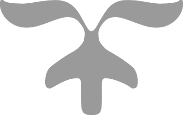 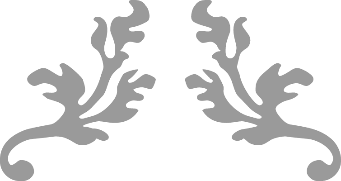 